Informo que pretendo aderir ao regime do seguro social voluntário, nos termos e para os efeitos previstos no artigo 32.º do Regulamento de Bolsas de Investigação do Instituto Superior Técnico e no artigo 10.º da Lei n.º 40/2004, de 18 de agosto, alterada e republicada pelo Decreto-lei n.º 202/2012 de 27 de agosto.Condições para adesão ao SSV:- O bolseiro não se encontrar abrangido por qualquer regime de proteção social;- A bolsa ter uma duração igual ou superior a 6 meses.¹Se a adesão for solicitada nos primeiros três meses da bolsa, o pedido pode ter retroativos ao início da mesma.Caso a adesão seja solicitada decorridos os primeiros três meses da bolsa, o pedido entra em vigor no mês em que este seja apresentado.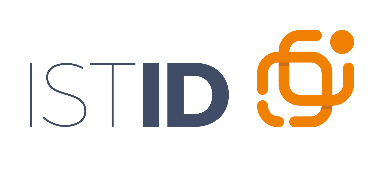 SEGURO SOCIAL VOLUNTÁRIONome N.º bolseiro A adesão ao Seguro Social Voluntário reporta-se ao dia ¹DataAssinatura